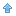 Format of the ExamEligibility CriteriaPaper I MathematicsPaper I MathematicsDuration:2 1/2 hoursScore:300Question Type:Arithmetic, Mensuration, Algebra, Geometry, Trigonometry, Statistics.The papers in all the subjects will consist of objective type questions only. The question papers (Test Booklets) will be set in English only.Paper II - General AbilityPaper II - General AbilityDuration:2 1/2 hoursScore:English (Maximum Marks 200)
General Knowledge (Maximum Marks 400)Question Type:Part A - English
Part B - General Knowledge Divided into Section A (Physics) 
Section B (Chemistry) 
Section C (General Science) 
Section D (History, Freedom Movement etc) 
Section E (Geography) 
Section F (Current Event)Min Qualification:10+2Qualifying Subject(s):Qualifying Exam with any subject combination.Min Marks:Need to Pass the qualifying Examination.Min Age:16 1/2 to 19 years as on 1.1.2010